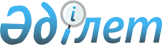 "2022-2024 жылдарға арналған Тимирязев ауданы Тимирязев ауылдық округінің бюджетін бекіту туралы" Тимирязев аудандық мәслихаттың 2021 жылғы 27 желтоқсандағы № 9/15 шешіміне өзгерістер мен толықтыру енгізу туралыСолтүстік Қазақстан облысы Тимирязев аудандық мәслихатының 2022 жылғы 30 маусымдағы № 13/33 шешімі
      Тимирязев аудандық мәслихаты ШЕШТІ:
      "Тимирязев ауданы Тимирязев ауылдық округінің 2022-2024 жылдарға арналған бюджетін бекіту туралы" Тимирязев аудандық мәслихатының 2021 жылғы 27 желтоқсандағы № 9/15 шешіміне мынадай өзгерістер енгізілсін:
      1-тармақ жаңа редакцияда жазылсын:
      "1. 2022-2024 жылдарға арналған Тимирязев ауданы Тимирязев ауылдық округінің бюджеті осы шешімге тиісінше 1, 2 және 3-қосымшаларына сәйкес, соның ішінде 2022 жылға келесі көлемде бекітілсін:
      1) кірістер – 73100 мың теңге:
      салықтық түсімдер – 17567 мың теңге;
      салықтық емес түсімдер – 0 мың теңге;
      негізгі капиталды сатудан түскен түсімдер – 2222 мың теңге;
      трансферттер түсімі – 53311 мың теңге;
      2) шығындар – 73628,8 мың теңге;
      3) таза бюджеттік кредиттеу – 0 мың теңге;
      бюджеттік кредиттер – 0 мың теңге;
      бюджеттік кредиттерді өтеу – 0 мың теңге;
      4) қаржы активтерімен операция бойынша сальдо – 0 мың теңге; 
      қаржы активтерін сатып алу – 0 мың теңге;
      мемлекеттік қаржы активтерін сатудан түсетін түсімдер – 0 мың теңге;
      5) бюджеттік дефицит (профицит) – -528,8 мың теңге;
      6) бюджеттің дефицитін қаржыландыру (профицитін пайдалану) – 528,8 мың теңге;
      қарыздар түсімі – 0 мың теңге;
      қарыздарды өтеу – 0 мың теңге;
      бюджет қаражатының пайдаланылатын қалдықтары – 528,8 мың теңге.";
      мынадай мазмұндағы 4-1-тармақпен толықтырылсын:
      "4-1. 4-қосымшаға сәйкес ауылдық округ бюджетінің шығыстары қаржы жылының басында белгіленген бюджет қаражатының бос қалдықтары және 2021 жылы игерілмеген жоғары тұрған бюджеттердің нысаналы трансферттерін қайтару есебінен қамтамасыз етілсін.";
      көрсетілген шешімнің 1-қосымшасы осы шешімнің 1-қосымшасына сәйкес жаңа редакцияда жазылсын;
      осы шешімнің 2-қосымшасына сәйкес көрсетілген шешімнің 4-қосымшасымен толықтырылсын.
      2. Осы шешім 2022 жылғы 1 қаңтардан бастап қолданысқа енгізіледі. 2022 жылға арналған Тимирязев ауылдық округінiң бюджетi
					© 2012. Қазақстан Республикасы Әділет министрлігінің «Қазақстан Республикасының Заңнама және құқықтық ақпарат институты» ШЖҚ РМК
				
      Аудандық мәслихаттың хатшысы 

А. Асанова
Тимирязев аудандық мәслихатының2022 жылғы 30 маусымдағы№ 13/33 шешіміне1-қосымшаТимирязев аудандық мәслихатының2021 жылғы 27 желтоқсандағы№ 9/15 шешіміне1-қосымша
Санаты
Сыныбы
Ішкісыныбы
Атауы
Сомасы (мың теңге)
1. Кірістер
73100
1
Салықтық түсімдер
17567
04
Меншікке салынатын салықтар
17540
1
Мүлiкке салынатын салықтар
610
4
Көлік құралдарына салынатын салық
16930
05
Тауарларға, жұмыстар мен қызметтерге ішкі салықтар
27
4
Іскерлік және кәсіби төлемдер
27
3
Негізгі капиталды сатудан түсетін түсімдер
2222
03
Жерді және материалдық емес активтерді сату
2222
 1
Жер учаскелерін сатудан түсетін түсімдер
2222
4
Трансферттердің түсімдері
53311
02
Мемлекеттiк басқарудың жоғары тұрған органдарынан түсетiн трансферттер
53311
3
Аудандық (облыстық маңызы бар қала) бюджеттен берілетін трансферттер
53311
Функционалдық топ
Бюджеттікбағдарламалардыңәкімшісі
Бағдарлама
Атауы
Сомасы (мың теңге)
2. Шығындар
73628,8
1
Жалпы сипаттағы мемлекеттiк қызметтер
35650
124
Аудандық маңызы бар қала, ауыл, кент, ауылдық округ әкімінің аппараты
35650
001
Аудандық маңызы бар қала, ауыл, кент, ауылдық округ әкімінің қызметін қамтамасыз етужөніндегі қызметтер
35650
7
Тұрғын үй-коммуналдықшаруашылық
35077,5
124
Аудандық маңызы бар қала, ауыл, кент, ауылдық округ әкімінің аппараты
35077,5
008
Елді мекендердегі көшелерді жарықтандыру
4877,5
010
Жерлеу орындарын ұстау және туыстары жоқ адамдарды жерлеу
111
011
Елді мекендерді абаттандыру мен көгалдандыру
1305
014
Елді-мекендерді сумен жабдықтауды ұйыдастыру
28784
12
Көлiк және коммуникация
2900
124
Аудандық маңызы бар қала, ауыл, кент, ауылдық округ әкімінің аппараты
2900
013
Аудандық маңызы бар қалаларда, кенттерде, ауылдарда ,ауылдық округтерде автомобиль жолдарының жұмыс істеуін қамтамасыз ету
2900
15
4.Трансферттер
1,3
124
Аудандық маңызы бар қала, ауыл, кент, ауылдық округ әкімінің аппараты
1,3
044
Қазақстан Республикасы Ұлттық қорынан Қазақстан Республикасының Ұлттық қорынан нысаналы трансферт есебінен республикалық бюджеттен бөлінген пайдаланылмаған (толық пайдаланылмаған) нысаналы трансферттердің сомаларын қайтару
0,1
048 
Пайдаланылмаған (толық пайдаланылмаған) мақсатты трансферттерді қайтару
1,2
3. Таза бюджеттік несиелеу
0,0
4.Қаржы активтерімен операциялар бойынша сальдо
0,0
5. Бюджет тапшылығы (профицит)
-528,8
6.Бюджет тапшылығын қаржыландыру (профицитін пайдалану)
528,8
Санаты
Сыныбы
Ішкі сыныбы
Атауы
Сомасы
(мың теңге)
Сомасы
(мың теңге)
8
Пайдаланатын бюджеттік қаражат қалдығы
528,8
01
Бюджеттік қаражат қалдығы
528,8
1
Бос бюджеттік қаражат қалдығы
528,8Тимирязев аудандық мәслихатының2022 жылғы 30 маусымдағы№ 13/33 шешіміне 2-қосымшаТимирязев аудандық мәслихатының2021 жылғы 27 желтоқсандағы№ 9/15 шешіміне 4-қосымша
Санаты
Сыныбы
Ішкісыныбы
Атауы
Сомасы (мың теңге)
1.Кірістер
528,8
8
Пайдаланатын бюджеттік қаражат қалдығы
528,8
01
Бюджеттік қаражат қалдығы
528,8
1
Бос бюджеттік қаражат қалдығы
528,8
Функционалдық топ
Бюджеттікбағдарламалардыңәкімшісі
Бағдарлама
Атауы
Сомасы (мың теңге)
2. Шығындар
528,8
7
Тұрғын үй-коммуналдықшаруашылық
527,5
124
Аудандық маңызы бар қала, ауыл, кент, ауылдық округ әкімінің аппараты
527,5
008
Елді мекендердегі көшелерді жарықтандыру
527,5
15
4.Трансферттер
1,3
124
Аудандық маңызы бар қала, ауыл, кент, ауылдық округ әкімінің аппараты
1,3
044
Қазақстан Республикасы Ұлттық қорынан Қазақстан Республикасының Ұлттық қорынан нысаналы трансферт есебінен республикалық бюджеттен бөлінген пайдаланылмаған (толық пайдаланылмаған) нысаналы трансферттердің сомаларын қайтару
0,1
048 
Пайдаланылмаған (толық пайдаланылмаған) мақсатты трансферттерді қайтару
1,2